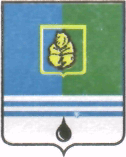 ПОСТАНОВЛЕНИЕАДМИНИСТРАЦИИ  ГОРОДА  КОГАЛЫМАХанты-Мансийского автономного округа - ЮгрыО внесении измененияв постановление Администрации города Когалымаот 11.10.2013 №2920В соответствии с Уставом города Когалыма, постановлением Администрации города Когалыма от 26.08.2013 № 2514 «О муниципальных и ведомственных целевых программах», во исполнение поручения Президента Российской Федерации от 02.01.2016 №Пр-12 «Об обеспечении сбалансированности целевых показателей государственной программы Российской Федерации «Развитие физической культуры и спорта» с показателями соответствующих региональных и муниципальных программ, учитывая письмо заместителя Губернатора Ханты-Мансийского автономного округа – Югры А.А.Путина   от 30.08.2016 №АП-21414:В приложение к постановлению Администрации города Когалыма от 11.10.2013 №2920 «Об утверждении муниципальной программы «Развитие физической культуры и спорта в городе Когалыме» (далее – Программа) внести следующее изменение:1.1. Приложение 1 к Программе изложить в редакции согласно приложению, к настоящему постановлению.2. Управлению культуры, спорта и молодёжной политики Администрации города Когалыма (Л.А.Юрьева) направить в юридическое управление Администрации города Когалыма текст постановления и приложение к нему, его реквизиты, сведения об источнике официального опубликования в порядке и сроки, предусмотренные распоряжением Администрации города Когалыма от 19.06.2013 №149-р «О мерах по формированию регистра муниципальных правовых актов Ханты-Мансийского автономного округа – Югры» для дальнейшего направления в Управление государственной регистрации нормативных правовых актов Аппарата Губернатора Ханты-Мансийского автономного округа – Югры.3.	Опубликовать настоящее постановление и приложение к нему в газете «Когалымский вестник» и разместить на официальном сайте Администрации города Когалыма в информационно-телекоммуникационной сети «Интернет» (www.admkogalym.ru).4.	Контроль за выполнением настоящего постановления возложить на заместителя главы города Когалыма О.В.Мартынову.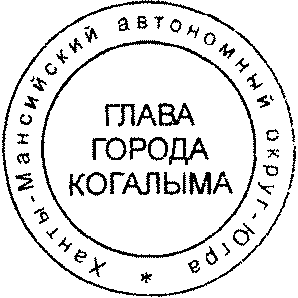 Глава города Когалыма					          Н.Н.ПальчиковПриложение  к постановлению Администрации города Когалыма от 25.10.2016 №2575Приложение 1к Программе «Развитие физическойкультуры и спорта в городе Когалыме»Система показателей муниципальной программы «Развитие физическойкультуры и спорта в городе Когалыме»_______________________От  «25»октября2016г. № 2575№п/пНаименование показателей результатовЕдиница измеренияБазовый показатель на начало реализации муниципальной программыЗначения показателей по годамЗначения показателей по годамЗначения показателей по годамЦелевое значение показателей на момент окончания действия муниципальной программы№п/пНаименование показателей результатовЕдиница измеренияБазовый показатель на начало реализации муниципальной программы201620172018Целевое значение показателей на момент окончания действия муниципальной программы123456781.Количество граждан, принявших участие в физкультурно-массовых и спортивных мероприятиях в городе КогалымеЧеловек661566546658666166612.Количество спортсменов, принявших участие в соревнованиях различного уровня окружного и всероссийского масштабаЧеловек/выездов12109049059069063.Численность спортсменов, имеющих спортивные разряды Человек2602652662672674.Доля населения города Когалыма, систематически занимающегося физической культурой и спортом, в общей численности населения%27,732,534,536,536,55.Уровень обеспеченности населения спортивными сооружениями, исходя из единовременной пропускной способности объектов спорта%21,621,721,821,921,96.Доля граждан города Когалыма, занимающихся физической культурой и спортом по месту работы, в общей численности населения, занятого в экономике%9,219,521,524247.Доля учащихся, систематически занимающихся физической культурой и спортом, в общей численности учащихся и студентов%47,3646872728.Доля лиц с ограниченными возможностями здоровья и инвалидов, систематически занимающихся физической культурой и спортом, в общей численности данной категории населения%16,127,127,227,327,39.Доля граждан города Когалыма, выполнивших нормативы Всероссийского физкультурно-спортивного комплекса «Готов к труду и обороне» (ГТО), в общей численности населения, принявшего участие в сдаче нормативов Всероссийского физкультурно-спортивного комплекса «Готов к труду и обороне» (ГТО)%0-253030из них учащихся и студентов030405050